DODATNA NASTAVA Matematika Jesen je. U obiteljskim voćnjacima diljem Hrvatske u tijeku je berba jabuka. Na sanducima je navedena količina jabuka koju su ubrale obitelji Horvat, Ban, Klarić i Kralj.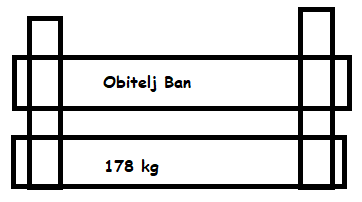 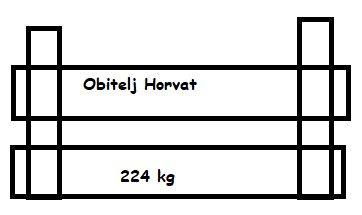 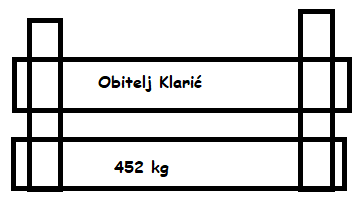 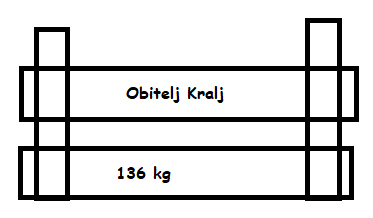 a) Koliko su obitelji ukupno ubrale jabuka?________________________________________________________________b) Uoči koje su dvije obitelji ubrale najviše jabuka te zbroji te količine.________________________________________________________________c) U kojih se obitelji najmanje razlikuje količina ubranih jabuka?________________________________________________________________d) U kojih se obitelji najviše razlikuje količina ubranih jabuka?__________________________________________________e) Obitelj Klarić došla je pomoći obitelji Kralj u berbi. Zajedno su ubrale istu količinu jabuka koju je ubrala obitelj Ban. Koliko sad obitelj Kralj ima kilograma jabuka?___________________________________________________________f) Navedi čije se sad količine ubranih jabuka najviše razlikuju.___________________________________________________________________________2. Prikaži grafikonom količinu ubranih jabuka po obitelji.